Stari trg pri Ložu, 12. 8. 2016IZPOSOJA UČBENIŠKEGA KOMPLETAŠolsko leto 2016/2017Učenec / učenka:                                                                                                 Razred: 7. Ob izteku šolskega leta morate učbenike vrniti šoli. V primeru, da bo kateri izmed učbenikov poškodovan, uničen ali izgubljen, boste morali v skladu s pravilnikom o upravljanju učbeniškega sklada plačati odškodnino (1/3 za poškodovan, ½ za uničen ali izgubljen učbenik).Z učbeniki ravnajte skrbno, poskrbite, da bodo zaviti, vendar ne v samolepilno folijo in ne v ovitke s samolepilnimi trakovi.Opombe o stanju učbenikov posredujte skrbniku sklada na začetku šolskega leta.Evidenčni list shranite, ker ga boste potrebovali pri vračanju knjig.Izposojeno dne:_____________________                 Podpis:____________________________ Vrnjeno dne:_______________________                   Skrbnica učbeniškega sklada Leonida Zalar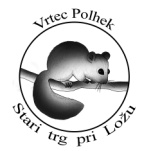 Osnovna šola heroja Janeza HribarjaCesta Notranjskega odreda 321386 Stari trg pri Ložu	tel: 01 707 12 50,   fax:  01 707 12  60os.h-janeza-hribarja@guest.arnes.siučbenikinventarna številkaD Goodey, N. Goodey, D. Bolton: MESSAGES 2, učbenik za angleščinoJ. Berk, J. Draksler, M. Robič: SKRIVNOSTI  ŠTEVIL IN OBLIK 7, učbenik REŠITVET. Končan, V. Moderc, R. Strojan: SKRIVNOSTI  ŠTEVIL IN OBLIK 7, zbirka nalog za matematiko                                                       1. del                                                                                         2. delT. Bačič, M. Vilfan et al.: SPOZNAVAMO NARAVO 7J. Razpotnik, D. Snoj: RAZISKUJEM PRETEKLOST 7J. Senegačnik: GEOGRAFIJA EVROPE IN AZIJES. Fošnarič, J. Virtič, D. Slukan: TEHNIKA IN TEHNOLOGIJA 7 dobijo v razreduG. Motta: WIR 1   Z. Puncer: OBDELAVA GRADIV – LES, učbenik za izbirni predmetV. Koch: SODOBNA PRIPRAVA HRANE